ul. Nowy Rynek  5    87-330 Jabłonowo Pomorskie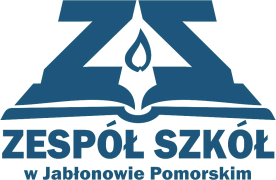 tel./fax: (0-56) 49 57 000    zsjablonowo@poczta.onet.pl     www.liceum-jablonowo.pl_______________________________________________________________________________________________WNIOSEKo przyjęcie do szkoły ponadpodstawowejDane osobowe kandydataSeria i numer paszportu/dokumentu tożsamości (wypełniane, gdy brak nr. PESEL)Adres miejsca zamieszkania kandydataProszę o przyjęcie do klasy pierwszej szkoły ponadpodstawowej według następujących preferencji*TechnikumLiceum Ogólnokształcącego			 Branżowej Szkoły I stopnia (wielozawodowa)		  * należy wybrać szkoły wpisując w kratkach z lewej strony liczby wskazujące kolejność wybranych szkół 
   od najbardziej do najmniej preferowanych (1, 2, 3)Dane rodziców *Dane matki Nr telefonu – jeśli posiada**				       Adres e-mail – jeśli posiada**			Adres miejsca zamieszkania matki (wpisać, jeśli inny niż adres zamieszkania kandydata) Dane ojcaNr telefonu – jeśli posiada**				Adres e-mail – jeśli posiada**			Adres miejsca zamieszkania ojca (wpisać, jeśli inny niż adres zamieszkania kandydata) *Rodzic - należy przez to rozumieć także prawnego opiekuna dziecka oraz osobę (podmiot) sprawującą pieczę zastępczą nad dzieckiem.** W przypadku braku telefonu/adresu poczty elektronicznej należy wpisać "nie posiadam".*niepotrzebne skreślić…..…………………………..     ………………………………………….           .………………………….……………………..                              Data		     Czytelny podpis kandydata	    	              Czytelny podpis rodziców   Wypełniając obowiązek prawny uregulowany zapisami art. 13 rozporządzenia Parlamentu Europejskiego i Rady (UE) 2016/679 z dnia 27 kwietnia 2016 r. w sprawie ochrony osób fizycznych w związku   z przetwarzaniem danych osobowych i w sprawie swobodnego przepływu takich danych oraz uchylenia dyrektywy 95/46/WE (ogólne rozporządzenie   o ochronie danych) (Dz. U. Unii Europejskiej    z dnia 04.05.2016 r.    L 119/1), dalej jako „RODO”, informujemy, iż: Administratorem Państwa danych osobowych  oraz kandydata na ucznia/słuchacza  jest   Zespół Szkół w Jabłonowie Pomorskim,  ul. Nowy Rynek 5, 87-330 Jabłonowo Pomorskie,  tel./fax 56 495 70 00, e-mail: zsjablonowo@poczta.onet.pl Szkoła wyznaczyła Inspektora Ochrony Danych Osobowych. Kontakt z Inspektorem: e-mail:  iodzsj@pcobrodnica.pl  lub na adres korespondencyjny Administratora, podany w punkcie 1,  w każdej sprawie dotyczącej przetwarzania Państwa danych osobowych oraz danych kandydata na ucznia/słuchacza (wyłącznie  do kontaktu w sprawach związanych bezpośrednio   z przetwarzaniem danych osobowych. Inspektor ochrony danych nie udziela informacji dotyczących działalności Szkoły). Dane osobowe  przetwarzane są w celu przeprowadzenia procesu rekrutacji do klas pierwszych  ZS w Jabłonowie Pomorskim na podstawie: art. 6 ust. 1 lit. c RODO, czyli  przetwarzanie jest niezbędne do wypełnienia obowiązku prawnego ciążącego na administratorze; art. 130 i nast.  ustawy z dnia 14 grudnia 2016 r. Prawo oświatowe (Dz. U. z 2017 r. poz. 59 ze zm.). Odbiorcą Państwa  danych osobowych będą  podmioty upoważnione z mocy prawa. Dane osobowe będą przetwarzane przez okres  rekrutacji, a po jej zakończeniu: do końca okresu, w którym uczeń/słuchacz  będzie uczęszczał    do placówki, a następnie archiwizowane,  w przypadku nieprzyjęcia do placówki – przez okres jednego roku, chyba, że na rozstrzygnięcie dyrektora szkoły  została wniesiona skarga do sądu  administracyjnego i postępowanie nie zostało zakończone prawomocnym wyrokiem.  Mają Państwo prawo żądania od Administratora dostępu do swoich danych osobowych,  ich sprostowania i  ograniczenia przetwarzania. Mają Państwo prawo wnieść skargę do organu nadzorczego, którym jest Prezes Urzędu Ochrony Danych Osobowych, jeśli uznają Państwo, iż przetwarzanie przez administratora Państwa danych osobowych narusza przepisy dotyczące  ochrony danych osobowych. Dane osobowe nie będą przekazywane do państwa trzeciego/organizacji międzynarodowej. Podanie danych osobowych ma charakter dobrowolny, ale konieczny w postępowaniu rekrutacyjnym. Konsekwencją niepodania danych, wynikających z ustawy Prawo oświatowe - art. 150,  będzie brak możliwości przeprowadzenia rekrutacji do  szkoły.  Imię:Nazwisko:PESEL:Data urodzenia:--ddmmrrrrMiejscowość:Ulica i numer domu:Kod pocztowy:-Poczta:technik logistyk – logistyka służb mundurowychtechnik żywienia i usług gastronomicznychtechnik ekonomistatechnik logistyk oddział przygotowania wojskowegoklasa turystyczno-językowa klasa ogólnaklasa społeczno – prawnazawód ………………………………………..…………..................................Imię:Nazwisko:Miejscowość:Ulica i numer domu:Kod pocztowy:-Poczta:Imię:Nazwisko:Miejscowość:Ulica i numer domu:Kod pocztowy:-Poczta:ZAZNACZENIE PONIŻSZYCH KRYTERIÓW WYMAGA ZAŁĄCZENIA DO WNIOSKU DOKUMENTÓW POTWIERDZAJĄCYCH ICH SPEŁNIENIE(pod nazwą każdego kryterium znajduje się informacja dotycząca dokumentów potwierdzających spełnienie)ZAZNACZENIE PONIŻSZYCH KRYTERIÓW WYMAGA ZAŁĄCZENIA DO WNIOSKU DOKUMENTÓW POTWIERDZAJĄCYCH ICH SPEŁNIENIE(pod nazwą każdego kryterium znajduje się informacja dotycząca dokumentów potwierdzających spełnienie)ZAZNACZENIE PONIŻSZYCH KRYTERIÓW WYMAGA ZAŁĄCZENIA DO WNIOSKU DOKUMENTÓW POTWIERDZAJĄCYCH ICH SPEŁNIENIE(pod nazwą każdego kryterium znajduje się informacja dotycząca dokumentów potwierdzających spełnienie)Kandydat z problemami zdrowotnymi, ograniczającymi możliwości wyboru kierunku kształcenia ze względu na stan zdrowiaWymagana opinia publicznej poradni psychologiczno-pedagogicznej, w tym publicznej poradni specjalistycznej, w sprawie pierwszeństwa w przyjęciu ucznia z problemami zdrowotnymi do szkoły ponadgimnazjalnej.TAK*NIE*Wielodzietność rodziny kandydata.Wymagane oświadczenie o wielodzietności kandydataTAK*NIE*Niepełnosprawność kandydata.Wymagane orzeczenie o potrzebie kształcenia specjalnego wydane ze względu na niepełnosprawność kandydata, orzeczenie o niepełnosprawności lub stopniu niepełnosprawności kandydata lub orzeczenie równoważne w rozumieniu przepisów ustawy z dnia 27 sierpnia 1997 r. o rehabilitacji zawodowej i społecznej oraz zatrudnianiu osób niepełnosprawnych (Dz.U. z 2018 r. poz. 511 z późn.zm.).TAK*NIE*Niepełnosprawność jednego z rodziców kandydata.Wymagane orzeczenie o niepełnosprawności lub stopniu niepełnosprawności rodzica kandydata lub orzeczenie równoważne w rozumieniu przepisów ustawy z dnia 27 sierpnia 1997 r. o rehabilitacji zawodowej i społecznej oraz zatrudnianiu osób niepełnosprawnych (Dz.U. z 2018 r. poz. 511 z późn.zm.).TAK*NIE*Niepełnosprawność obojga z rodziców kandydata.Wymagane orzeczenie o niepełnosprawności lub stopniu niepełnosprawności rodziców kandydata lub orzeczenie równoważne w rozumieniu przepisów ustawy z dnia 27 sierpnia 1997 r. o rehabilitacji zawodowej i społecznej oraz zatrudnianiu osób niepełnosprawnych (Dz.U. z 2018 r. poz. 511 z późn.zm.).TAK*NIE*Niepełnosprawność rodzeństwa kandydata.Wymagane orzeczenie o niepełnosprawności lub stopniu niepełnosprawności rodzeństwa kandydata lub orzeczenie równoważne w rozumieniu przepisów ustawy z dnia 27 sierpnia 1997 r. o rehabilitacji zawodowej i społecznej oraz zatrudnianiu osób niepełnosprawnych (Dz.U. z 2018 r. poz. 511 z późn.zm.).TAK*NIE*Samotne wychowywanie kandydata w rodzinie.Wymagany prawomocny wyrok sądu rodzinnego orzekający rozwód lub separację lub akt zgonu oraz oświadczenie o samotnym wychowywaniu dziecka oraz nie wychowywaniu żadnego dziecka wspólnie z jego rodzicem.TAK*NIE*Objęcie kandydata pieczę zastępczą zgodnie z ustawą z dnia 9 czerwca 2011 r. o wspieraniu rodziny i systemie pieczy zastępczej (Dz.U. z 2017 r. poz. 697 z późn. zm.)TAK*NIE*